NamePeriodDate  Chemistry Station Review (1st semester)These stations are similar to ones we have already done during the course of our Chemistry year.  Your group should not need more than a few minutes at each. You have 14 stations to complete- time is of the essence! Station1- Sugar Cube 1 Identify the color of the sugar cube. ____________________ Which type of property is this? _________________2 Use the mortar and pestle to crush a small piece of the cube. Crushing is which type of change? _____________3 Look at our results from Hey Sugar lab, is sugar reacting to acid a physical or chemical change? (circle answer)4 If sugar’s formula is C12H22O11 then would it be considered an element or a compound?  (circle answer)5 Look at sugar’s formula again, what type of elements are C, H, and O? __________________________________Station 2- Cube6 Look at the picture to calculate the mass of this cube. ______________7 Now find the volume of the cube.  ____cm x____cm x_____cm =    _______cm3 8 Lastly, find the cube’s density. (Density= mass/ volume) ______________________________________________9 What element would this cube represent if its atomic number is 29? _____________________________Station 3- Rock, Sand, Salt, and Iron mixture10 Is this mixture heterogeneous or homogeneous? (circle answer)11 If you were asked to separate the salt from the mixture, what would be the best method? _________________ Station 4- Foil12 Cut the foil one time with scissors. What type of change did you make happen? _________________________13 Hook the wire clamps to the foil. Does it conduct electricity? ____________14 What types of physical properties does it have? ____________, _______________, and _____________________15 What type of element would you classify it as (based off your answers to the above question)? _______________16 If its atomic mass is number 26.98, what element is it? __________________Station 5- Salt water17 NaCl (salt) is what type of pure substance? (Reference the flow chart) _____________________________18 When you mix H20 with NaCl what type of mixture is it? ___________________ How do you know? Can you see the different particles or does it all look the same? _________________________19 If you wanted to get the salt out of the water, what could you do? _____________________________________20 Pretend you took the temperature after mixing, read the temperature picture on the wall. _____________Station 6- Radiation21 What is the name of this instrument? ____________________________________________________________22 What is this instrument used for? ________________________________________________________________23 There are two pictures stuck to the Station 6 sign. Draw the correct picture under each word.		Fusion							Fission24 From the picture on the wall. Match the letter to the vocabulary word._______ alpha_______ beta_______ gammaStation 7- Nails25 Test the “new” nail with the wire probes. What happens? ________________________________________26 Test the “rusty” nail with the wire probes.  What happens? _______________________________________27 A nail rusting is what type of change? ________________________________________________________28 Does the nail lose properties when a chemical change happens? ___________________________________29 If I told you it had 26 protons, you would tell me its identity is _______________________.Station 8- Models of the Atom30 Use the cards to match the scientist to the correct model of the atom. Put the correct letter next to the scientist’s name.Station 9- Rock31 Does it have luster? _____________32 If this rock is brittle, doesn’t conduct electricity, but does have luster, what type of element is it? _____________33 Use the triple beam balance to calculate the “rock’s” mass. __________________________________________34 Add at least 20 mL of water to the graduated cylinder. Record your initial amount- it doesn’t have to be 20 mL, then add the rock. How much volume does just the rock have? _________________________35 What is the rock’s density? ________________****Please DUMP the water and remove the rock from the graduated cylinder. Thank you!****Station 10- Bohr diagrams of Lithium atom38 What is DIFFERENT between the two diagrams? _______________________________39 Write the isotope form for BOTH diagrams ____________________ and _______________________Station 11- Half-Life40 Look at the four test tubes in the rack. Mentally relate these test tubes to a half-life graph. The second test tube has about how much water in it compared to the first? _________________41 Calculate the half-life of Uranium-238 (used in nuclear power plants). Uranium has a half-life of about 4 billion years. Pretend you start with 20 gram sample. How much is left after 12 billion years?Station 12- Heartburn HelpFill your beaker to about 50 ml. Break the antacid tablet. Use no more than a half. Smaller piece = faster results! Drop the antacid tablet into the water. 42 What type of reaction happens? __________________ How do you know? _____________________________43 Pretend a thermometer took the new liquid’s temperature, what does it read (on the picture?) _____________44 When the tablet is completely dissolved, what type of mixture is it? _________________________________**Please dump the water down the drain when your group is finished**Station 13- Ingredients of a pencil45 Properties of this element include: it is dull, brittle, and doesn’t react with acid. What type of element is it? _______________46 This pencil has an element with 6 total electrons. What is the element’s identity? _____________________Station 14-States of Matter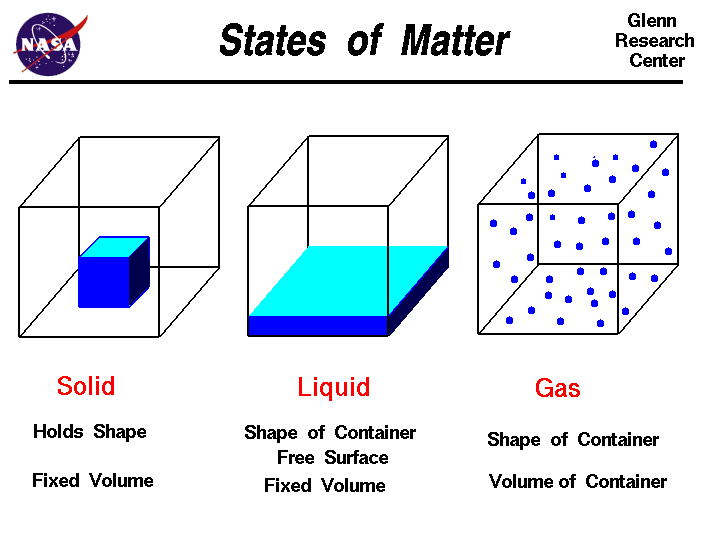 47 Under each box put the object’s name that matches the particle movement.Station 15- “New” Unknown ElementPhysical properties: brittle, dull, doesn’t conduct electricityChemical properties: doesn’t react with acid, doesn’t burn48 What type of element is this? _________________________49 Where would your find this element (section #) on the periodic table?    I      II     or     III   (circle your answer)1 Democritus  _______2 Dalton ______3 Atomic Theory ______4 Thomson _______5 Rutherford _______6 Bohr _____7 Schrodinger _____36 Left picture:                                     Charge of particle	# of protons-	# of neutrons-	Atomic mass-                      # of electrons- 37 Right picture:                                    Charge of particle	# of protons-	# of neutrons-	Atomic mass-                      # of electrons- Start1st half-life2nd half-life3rd half-life4th half-lifeQuantityTime0